lMADONAS NOVADA PAŠVALDĪBA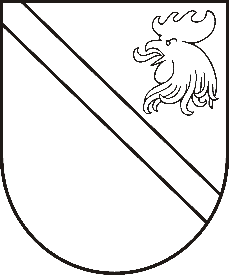 Reģ. Nr. 90000054572Saieta laukums 1, Madona, Madonas novads, LV-4801 t. 64860090, fakss 64860079, e-pasts: dome@madona.lv ___________________________________________________________________________MADONAS NOVADA PAŠVALDĪBAS DOMESLĒMUMSMadonā2018.gada 25.janvārī								Nr.32									(protokols Nr.2, 9. p.)Par nolikuma „Nolikums par licencēto makšķerēšanu un licencētām zemūdens medībām Lielā Līdēra ezerā” apstiprināšanu ar saistošajiem noteikumiemMadonas novada pašvaldība ir saņēmusi SIA “Lielais Līdēris” izstrādāto nolikumu „Nolikums par licencēto makšķerēšanu un licencētām zemūdens medībām Lielā Līdēra ezerā”.  ir saskaņots: Zemkopības ministrijā; Valsts zinātniskajā institūtā „Pārtikas drošības, dzīvnieku veselības un vides zinātniskais institūts BIOR”; Valsts vides dienestā; Madonas novada pašvaldībā.Zvejniecības likuma 10.panta piektā daļa nosaka, ka pašvaldība izdod saistošos noteikumus par licencēto makšķerēšanu, licencēto vēžošanu vai licencētajām zemūdens medībām tās administratīvajā teritorijā esošajos ūdeņos, ja saskaņā ar normatīvajiem aktiem par licencēto makšķerēšanu, licencēto vēžošanu un licencētajām zemūdens medībām šajos ūdeņos paredzēta makšķerēšanas, vēžošanas vai zemūdens medību tiesību izmantošana ar īpašām atļaujām (licencēm). Ministru kabineta 22.12.2015. noteikumu Nr. 799 “Licencētās makšķerēšanas, vēžošanas un zemūdens medību kārtība” 9.punkts nosaka licencētās makšķerēšanas nolikumā ietveramos licencētās makšķerēšanas, vēžošanas vai zemūdens medību noteikumus attiecīgajos ūdeņos un nosaka norādāmās ziņas.Noklausījusies jurista Helmuta Pujata sniegto informāciju, pamatojoties uz Zvejniecības likuma 10.panta piekto daļu, Ministru kabineta 22.12.2015. noteikumu Nr. 799 “Licencētās makšķerēšanas, vēžošanas un zemūdens medību kārtība” 9.punktu un likuma „Par pašvaldībām” 45.panta otro, trešo, piekto, sesto un septīto daļu, ņemot vērā 19.01.2018.  Zvejniecības un medību tiesību komisijas atzinumu, deputātu izteiktos iebildumus, atklāti balsojot: PAR – 13 (Zigfrīds Gora, Ivars Miķelsons, Artūrs Čačka, Andris Dombrovskis, Antra Gotlaufa, Artūrs Grandāns, Gunārs Ikaunieks, Valda Kļaviņa, Andris Sakne, Rihards Saulītis, Aleksandrs Šrubs, Gatis Teilis, Kaspars Udrass), PRET – NAV,  ATTURAS – NAV,  Madonas novada pašvaldības dome  NOLEMJ:Neapstiprināt iesniegto Madonas novada pašvaldības saistošo noteikumu projektu „Nolikums par licencēto makšķerēšanu un licencētām zemūdens medībām Lielā Līdēra ezerā”.  Virzīt jautājuma izskatīšanu uz Uzņēmējdarbības, teritoriālo un vides jautājumu komiteju, uzaicināt uz jautājuma izskatīšanu SIA “Lielais Līdēris” un Zvejniecības un medību tiesību komisijas pārstāvjus.Pielikumā: Saistošo noteikumu projekts.Domes priekšsēdētāja vietnieks					Z.Gora